Publicado en Palacio de la Prensa, Plaza de Callao 4, Madrid el 24/06/2016 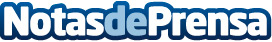  #ILUMINADOS. Una Generación de niños que cambiará el mundo, es el tema de la XII Edición de El ChupeteEl 6 y 7 de julio el Palacio de la Prensa, en la Plaza de Callao de Madrid, acogerá esta nueva edición del Festival Internacional de Comunicación Infantil "El Chupete". Donde durante dos días se hablará del futuro de la comunicación, con la Generación Z como protagonista. Según Rodrigo Ron Director y Co-fundador de El Chupete ”Estos niños y jóvenes son autodidactas, creativos, impacientes, algo arrogantes y emprendedores. Una generación que va a cambiar el mundo tal y como lo entendemos ahora”Datos de contacto:José SantamaríaComunicación, Festival EL CHUPETE647950302Nota de prensa publicada en: https://www.notasdeprensa.es/iluminados-una-generacion-de-ninos-que-cambiara-el-mundo-es-el-tema-de-la-xii-edicion-de-el-chupete-0 Categorias: Educación Comunicación Marketing Sociedad Madrid Entretenimiento E-Commerce Ocio para niños Dispositivos móviles Actualidad Empresarial http://www.notasdeprensa.es